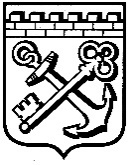 КОМИТЕТ ГРАДОСТРОИТЕЛЬНОЙ ПОЛИТИКИЛЕНИНГРАДСКОЙ ОБЛАСТИПРИКАЗот ________________ № _____О внесении изменений в приказ Комитета градостроительнойполитики Ленинградской области от 13 ноября 2019 года № 76«Об утверждении перечня должностей государственнойгражданской службы Ленинградской области в Комитетеградостроительной политики Ленинградской области,при замещении которых государственные гражданские служащиеленинградской области обязаны представлять сведения о своихдоходах, об имуществе и обязательствах имущественногохарактера, а также сведения о доходах, об имуществеи обязательствах имущественного характера своих супруги(супруга) и несовершеннолетних детей, и признании утратившимсилу приказа комитета по архитектуре и градостроительствуЛенинградской области от 21 декабря 2018 года № 74"В целях приведения перечня должностей государственной гражданской службы Ленинградской области в Комитете градостроительной политики Ленинградской области, при замещении которых государственные гражданские служащие ленинградской области обязаны представлять сведения о своих доходах, об имуществе и обязательствах имущественного характера, а также сведения о доходах, об имуществе и обязательствах имущественного характера своих супруги (супруга) и несовершеннолетних детей в соответствие с постановлением Правительства Ленинградской области от 25 августа 2009 года № 274 «Об утверждении Перечня должностей государственной гражданской службы в Администрации Ленинградской области и аппаратах мировых судей Ленинградской области, при замещении которых государственные гражданские служащие Ленинградской области обязаны представлять сведения о своих доходах, об имуществе и обязательствах имущественного характера, а также сведения о доходах, об имуществе и обязательствах имущественного характера своих супруги (супруга) и несовершеннолетних детей» приказываю:Внести в приказ Комитета градостроительной политики Ленинградской области от 13 ноября 2019 года № 76 следующие изменения:в Перечне должностей государственной гражданской службы Ленинградской области в Комитете градостроительной политики Ленинградской области, при замещении которых государственные гражданские служащие Ленинградской области обязаны представлять сведения о своих доходах, об имуществе и обязательствах имущественного характера, а также сведения о доходах, об имуществе и обязательствах имущественного характера своих супруги (супруга) и несовершеннолетних детей (приложение):слова «6. Главный специалист отдела реализации документов территориального планирования» исключить.Председатель комитета                                                                          И.Я. Кулаков